高知県立坂本龍馬記念館出前教室申込書FAX先　　088-841-0015　／　メールアドレス　　ryoma@ryoma-kinenkan.jp★「出前講座申込」と件名にお書きください　　　　　　　　　　　　　〒781-0262　高知市浦戸城山830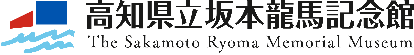 　　　　　　　　　　　　　　　　TEL（088）841-0001　FAX（088）841-0015申込団体名代表者の職名及び氏名（職名）（氏名）（職名）（氏名）担当者の職名及び氏名担当者の職名及び氏名（職名）（氏名）住所（承諾書送付先）〒〒〒〒〒連絡先電話番号　（　　　　）　　　　　－FAX番号　（　　　　）　　　　　－メールアドレス　　　　　　　　　　　　　　　＠電話番号　（　　　　）　　　　　－FAX番号　（　　　　）　　　　　－メールアドレス　　　　　　　　　　　　　　　＠電話番号　（　　　　）　　　　　－FAX番号　（　　　　）　　　　　－メールアドレス　　　　　　　　　　　　　　　＠電話番号　（　　　　）　　　　　－FAX番号　（　　　　）　　　　　－メールアドレス　　　　　　　　　　　　　　　＠電話番号　（　　　　）　　　　　－FAX番号　（　　　　）　　　　　－メールアドレス　　　　　　　　　　　　　　　＠開催希望日及び時間第1希望日　　年　　　月　　　日（　　）　　：　　～　　：　　第2希望日　　年　　　月　　　日（　　）　　：　　～　　：　　第3希望日　　年　　　月　　　日（　　）　　：　　～　　：　　第1希望日　　年　　　月　　　日（　　）　　：　　～　　：　　第2希望日　　年　　　月　　　日（　　）　　：　　～　　：　　第3希望日　　年　　　月　　　日（　　）　　：　　～　　：　　第1希望日　　年　　　月　　　日（　　）　　：　　～　　：　　第2希望日　　年　　　月　　　日（　　）　　：　　～　　：　　第3希望日　　年　　　月　　　日（　　）　　：　　～　　：　　第1希望日　　年　　　月　　　日（　　）　　：　　～　　：　　第2希望日　　年　　　月　　　日（　　）　　：　　～　　：　　第3希望日　　年　　　月　　　日（　　）　　：　　～　　：　　第1希望日　　年　　　月　　　日（　　）　　：　　～　　：　　第2希望日　　年　　　月　　　日（　　）　　：　　～　　：　　第3希望日　　年　　　月　　　日（　　）　　：　　～　　：　　会場及び住所会場名住所★駐車場の有無　（　有　・無→後日ご相談します）会場名住所★駐車場の有無　（　有　・無→後日ご相談します）会場名住所★駐車場の有無　（　有　・無→後日ご相談します）会場名住所★駐車場の有無　（　有　・無→後日ご相談します）会場名住所★駐車場の有無　（　有　・無→後日ご相談します）学年（年齢層）人数（概数可）人数（概数可）希望内容希望するものに〇をつけてください１　紙芝居（1番組10分程度）２　クイズやかるたなど（10～30分程度）３　お話（20～40分程度、龍馬のお話の他、ご希望の内容があれば具体的にお書きください　→　　　　　　　　　　　　　　　　　　　　　　　　　　　　　　　　　　　　　　　　　　　　　）４　その他（具体的にお書きください→　　　　　　　　　　　　　　　　　　　　　　　　　　　）１　紙芝居（1番組10分程度）２　クイズやかるたなど（10～30分程度）３　お話（20～40分程度、龍馬のお話の他、ご希望の内容があれば具体的にお書きください　→　　　　　　　　　　　　　　　　　　　　　　　　　　　　　　　　　　　　　　　　　　　　　）４　その他（具体的にお書きください→　　　　　　　　　　　　　　　　　　　　　　　　　　　）１　紙芝居（1番組10分程度）２　クイズやかるたなど（10～30分程度）３　お話（20～40分程度、龍馬のお話の他、ご希望の内容があれば具体的にお書きください　→　　　　　　　　　　　　　　　　　　　　　　　　　　　　　　　　　　　　　　　　　　　　　）４　その他（具体的にお書きください→　　　　　　　　　　　　　　　　　　　　　　　　　　　）１　紙芝居（1番組10分程度）２　クイズやかるたなど（10～30分程度）３　お話（20～40分程度、龍馬のお話の他、ご希望の内容があれば具体的にお書きください　→　　　　　　　　　　　　　　　　　　　　　　　　　　　　　　　　　　　　　　　　　　　　　）４　その他（具体的にお書きください→　　　　　　　　　　　　　　　　　　　　　　　　　　　）１　紙芝居（1番組10分程度）２　クイズやかるたなど（10～30分程度）３　お話（20～40分程度、龍馬のお話の他、ご希望の内容があれば具体的にお書きください　→　　　　　　　　　　　　　　　　　　　　　　　　　　　　　　　　　　　　　　　　　　　　　）４　その他（具体的にお書きください→　　　　　　　　　　　　　　　　　　　　　　　　　　　）その他（留意事項など）